ANEXO II - TERMO DE CONCORDÂNCIAEu, professor(a) __________________________________________________________________Abaixo assinado,  declaro, comprometo-me a acatar o Regimento Eleitoral e demais normas elaboradas pela Comissão Eleitoral, em cumprimento ao Art. 7º deste Regimento, e que concorda em concorrer à eleição do SINDCEFET-MG, para o biênio 2021/2022, na condição de candidato ao cargo de ________________________________________________________________________na Chapa Denominada ____________________________________________________________.DADOS PESSOAIS:a) Endereço completo (Rua, No, Bairro, Cidade, Estado, CEP): _____________________________________________________________________________________________________________ b) Telefone: (    ) ______________________ Celular:   (    ) ______________________ Residencial                     (    ) ______________________ Departamento ou Coordenação de Lotaçãoc) E-mail: _______________________________________________________________________d) Data de Nascimento: ___ / ____ / _______    e) Nacionalidade :___________________________f) Estado Civil:__________________________ g) No do RG: ______________________________ h) No do CPF:___________________________ i) No PIS/PASEP: _________________________h) Unidade, Departamento ou Coordenação de Lotação _____________________________________________________________ , ______________________ de 2021________________________________________________________________(assinatura do candidato igual ao documento digitalizado anexado a este)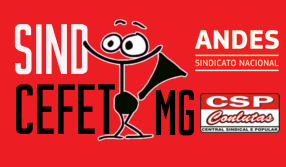 SEÇÃO SINDICAL DO ANDES-SNR. Cel. José Carlos Vaz de Melo, 351 • Nova Suíça.BH/MG – CEP: 30421-157www.sindcefetmg.org.bre-mail:  sindcefetmg@sindcefetmg.org.br Fones: (31) 3643-3555/3643-3559